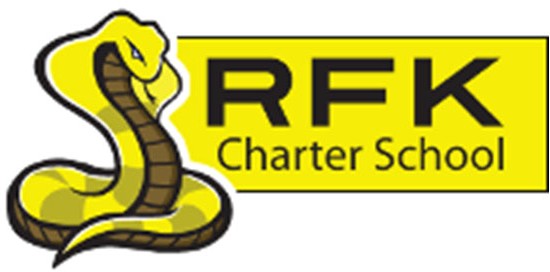 4300 Blake Rd. SW Albuquerque, NM 87121PHONE: 505‐243‐1118	FAX: 505‐242‐7444MissionRFK Charter School prepares, motivates, and supports students to achieve their college and career goals.in partnership with their families and the community goals in partnership with their families and the community.Governance Council Meeting Minutes Thursday, November 16, 2023 4:30 p.m.RFK GC Board President, Mark Walch called a regular GC Meeting at 4:36pm on Thursday, November 16, 2023.All Board Members: Mark Walch, PresidentApril Gallegos, SecretaryMichelle ColemanCarlos CaballeroSylvia McClearyZoom:Lawrence BarelaAbsent (excused):Angel GarciaQuorum: YesStaff:Robert BaadeIrene SanchezAradeli IbarraGuest:Bob EdgarApproval of Agenda:Lawrence Barela made a motion to accept the November 16, 2023, GC Meeting Agenda with changes to “Public Comment”.  Instead of, “Violence Interventionist Specialist” it was to be, “Bob Edgar, Possible New GC Board Member”.  Sylvia McCleary seconded the motion.  All in favor with no one opposing.  Meeting Agenda for November 16, 2023, is accepted and carried out.   Approval of Meeting Minutes:Sylvia McCleary made a motion to accept October 19, 2023, Meeting Minutes. Michelle Coleman seconded the motion. All in favor with a unanimous vote and no one opposing. Meeting Minutes are accepted and submitted.Public Comment:Bob Edgar presented an interest in becoming a GC Board Member.  The GC Board took some time and introduced themselves.Middle School.MS Principle, Aaron Arellano Reports the following:7th Graders continue to work with Saga Tutoring three days throughout the week. We had our site visit from Saga Tutoring take place yesterday and today at both HS and MS. Dr. Juarez is content with what he is seeing at both campuses and the work of our staff to see this process through.Freckle Intervention for both Reading and Math continue to take place at both the HS and MS. We will be administering the Middle of Year Star Assessment now on December 7 & 14 at both the HS and MS. We are hopeful that we will be able to see student growth in both Reading and Math for both the HS and MSMost teachers are supporting Freckle within their Advisory class as well as supporting it during their class time as well. It’s been a team approach to support this intervention at both HS and MS.We are working on designing our 2nd Semester PD for January 2024. The topic areas we’re discussing currently are Special Education and Curriculum Standards (primarily Unpacking Standards).After School programming is taking shape and being planned for the Middle School.Current Enrollment at the MS – 69 students (15 – 6th graders, 19 – 7th graders, and 35 – 8th graderHigh School:Mr.  Baade reports that with the end of the first semester of the 23/24 school year approaching, the HS continues to work on implementing a “School of First Choice”.PED visit was both positive and instructive with recommendations for grade level instructional content and increased parent / family engagement.Second semester schedule will have math and reading intervention as separate classes. Rather than in English or Math classes.Enrollment at 40 day was 356 total with room to grow. Finance Committee Report:Carlos Caballero makes a motion to approve the Finance Report for October 2023. Carlos Caballero seconded the motion. All in favor with a unanimous vote no one opposing. The Finance Report for October 2023 is accepted and carried out.Cash Disbursements for October 2023:Sylvia McCleary makes a motion to approve Cash Disbursements for October 2023 in the amount of $554,614.22.  Carlos Caballero seconded the motion. All in favor with a unanimous vote and no one opposing.  Cash Disbursements in the amount of $554,614.22 are accepted and carried out.BARS: Sylvia McCleary makes motion to approve Bar# 001-0051-2324-0013-IB for $15,000.00. Carlos Caballero seconded the motion. All in favor with a unanimous vote no one opposing. Bar is accepted and carried out.Next Meeting – December 21,2023 (keep or change)GC members discussed and decided to keep December 21, 2023, meeting no chances were necessary.  Board Retreat – December 2,2023The council board retreat will take place on December 2, 2023, from 10:00am to 12:23pm at the South Valley Economic Development Center.Equity Council Meeting: We will roll out our Equity Council later this month on November 30, 2023. As shared before, the focus for this year for the Equity Council will be to bring alignment to work that we are already doing (i.e., Profile of an RFK Graduate/CLR Framework (visual representation), 90-Plan, Strategic Plan, Career Pathways, etc.). The hope is to work more efficiently and effectively, without duplicating processes. Additionally, we are hoping to have students from the HS Student Advisory Council as well as our MS Student Council as well. We are also hoping to have some parent/family voice this year as well.Executive Director’s Report:RFK Executive Director, Robert Baade, report has made way throughout the meeting.Housekeeping: training hours & conflict of interest forms:GC Board has set a date for another training on December 2nd at 10am.Adjourn:April Gallegos makes a motion to adjourn the meeting. Sylvia McCleary seconded the motion. GC President, Mark Walch adjourns at 6:16pm.Next meeting:December 21, 2023Minutes by: RFK GC Board Secretary, April GallegosRFK MS Office Manager, Aradeli Ibarra______________________________________________Governance Council Secretary Signature______________________________Date